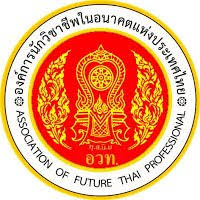 การบันทึกการประชุมโครงการ............................ประจำปีการศึกษา ๒๕๖๓ครั้งที่ ๑/๒๕๖๓เมื่อวันที่ (วันที่ประชุม)  พ.ศ.๒๕๖๓ณ ........................ วิทยาลัยสารพัดช่างตราดระเบียบวาระที่ ๑ เรื่องที่ประธานแจ้งที่ประชุมทราบ...........................................................................................................................................................................................................................................................................................................................................................................................................................................................................................................................................................................ระเบียบวาระที่ ๒ เรื่องรับรองรายงานการประชุม......................................................................................................................................................................................... ......................................................................................................................................................................................... .........................................................................................................................................................................................  ระเบียบวาระที่ ๓ เรื่องสืบเนื่อง......................................................................................................................................................................................... ......................................................................................................................................................................................... .........................................................................................................................................................................................  ระเบียบวาระที่ ๔ เรื่องเสนอเพื่อทราบ......................................................................................................................................................................................... ......................................................................................................................................................................................... ......................................................................................................................................................................................... ระเบียบวาระที่ ๕ เรื่องเสนอเพื่อพิจารณา.................................................................................................................................................................................................................................................................................................................................................................................. ......................................................................................................................................................................................... ระเบียบวาระที่ ๖ เรื่องอื่นๆ......................................................................................................................................................................................... ......................................................................................................................................................................................... .........................................................................................................................................................................................(ชื่อเลขานุการ)เลขานุการชมรมวิชาชีพสาขาวิชา................     (ชื่อประธาน)   ประธานชมรมวิชาชีพสาขาวิชา........(ชื่อครูปรึกษา)ครูที่ปรึกษาชมรมวิชาชีพสาขาวิชา...........